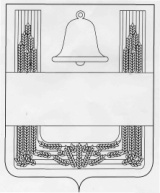 Совет депутатов сельского поселенияЕлец-Маланинский сельсоветХлевенского муниципального района  Липецкой областисорок седьмая сессия Совета депутатовпятого созываРЕШЕНИЕ21 декабря 2018 года                     с. Елец-Маланино                          №104О внесении изменений в Положение "О налоге на имущество физических лиц на территории сельского поселения Елец-Маланинский сельсовет Хлевенского муниципального района Липецкой области"Рассмотрев протест прокуратуры Хлевенского района от 30.11.2018 г. № 53-2018 (ВГ №004456), в целях приведения нормативных правовых актов в соответствие с действующим законодательством, руководствуясь Федеральным законом от 03.08.2018 г. № 334-ФЗ "О внесении изменений в статью 52 части первой и часть вторую Налогового кодекса Российской Федерации", Уставом сельского поселения Елец-Маланинский сельсовет Хлевенского муниципального района Липецкой области Российской Федерации, Совет депутатов сельского поселения Елец-Маланинский сельсоветРЕШИЛ:1. Внести изменения в Положение "О налоге на имущество физических лиц на территории сельского поселения Елец-Маланинский сельсовет Хлевенского муниципального района Липецкой области", принятое решением Совета депутатов сельского поселения Елец-Маланинский сельсовет Хлевенского муниципального района Липецкой области от 16.11.2017 г. № 66 (с изменениями от 2.11.2018 г. №100)  (прилагаются).2. Направить изменения в Положение "О налоге на имущество физических лиц на территории сельского поселения Елец-Маланинский сельсовет Хлевенского муниципального района Липецкой области" главе сельского поселения сельсовет для подписания и опубликования.3. Настоящее решение вступает в силу со дня его официального опубликования и распространяется на правоотношения, возникшие с 01.01.2018 года.Председатель Совета депутатов сельского поселения Елец-Маланинский сельсовет                                                      В.С.ЛевыкинПриложениек решению Совета депутатов сельского поселения Елец-Маланинский сельсовет "О внесении изменений в Положение "О налоге на имущество физических лиц на территории сельского поселения Елец-Маланинский сельсовет Хлевенского муниципального района Липецкой области"Изменения в Положение "О налоге на имущество физических лиц на территории сельского поселения Елец-Маланинский сельсовет Хлевенского муниципального района Липецкой области"Статья 1.1. Внести в статью 4. Налоговые льготы Положения "О налоге на имущество физических лиц на территории сельского поселения Елец-Маланинский сельсовет Хлевенского муниципального района Липецкой области", принятого решением Совета депутатов сельского поселения Елец-Маланинский сельсовет Хлевенского муниципального района Липецкой области от 16.11.2017 г. № 66  (с изменениями от 2.11.2018 г. №100) следующие изменения:а) часть 4 статьи 4 изложить в новой редакции: «4. Налоговая льгота предоставляется в отношении следующих видов объектов налогообложения:1) квартира, часть квартиры или комната;2) жилой дом или часть жилого дома;3) помещение или сооружение, комнаты, указанные в подпункте 14 пункта 1 статьи 407 Налогового кодекса Российской Федерации;4) хозяйственное строение или сооружение, указанные в подпункте 15 пункта 1 статьи 407 Налогового кодекса Российской Федерации;5) гараж или машино-место».б) часть 5 статьи 4 изложить в новой редакции:«5. Налоговая льгота не предоставляется в отношении объектов налогообложения, указанных в подпункте 2 пункта 2 статьи 406 Налогового кодекса Российской Федерации, за исключением гаражей и машино-мест, расположенных в таких объектах налогообложения».Статья 2.Настоящие Изменения вступают в силу со дня их официального опубликования и распространяются на правоотношения, возникшие с 01.01.2018 года.Глава администрации сельского поселенияЕлец-Маланинский сельсовет                                                                                               В.С.Левыкин